АДМИНИСТРАЦИЯ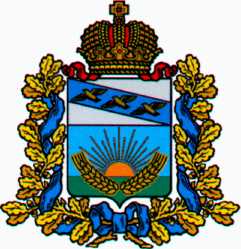 СОЛНЦЕВСКОГО РАЙОНА КУРСКОЙ ОБЛАСТИП О С Т А Н О В Л Е Н И ЕО внесении изменений и дополненийв муниципальную программу Солнцевского районаКурской области «Профилактика правонарушенийв Солнцевском районе Курской области»,утвержденную постановлением АдминистрацииСолнцевского района Курской областиот 10.12.2019 г. № 503В соответствии со статьей 179 Бюджетного кодекса Российской Федерации, постановлением Администрации Солнцевского района Курской области от 06.11.2013 г. № 585 «Об утверждении Порядка разработки, реализации и оценке эффективности муниципальных программ Солнцевского района Курской области» и постановлением Администрации Солнцевского района Курской области от 05.11.2014 г. № 543 «Об утверждении Перечня муниципальных программ Солнцевского района Курской области», Администрация Солнцевского района Курской области ПОСТАНОВЛЯЕТ:1. Внести изменения и дополнения в муниципальную программу Солнцевского района Курской области «Профилактика правонарушений в Солнцевском район Курской области», утверждённую постановлением Администрации Солнцевского района Курской области от 10.12.2019 г. № 503:а) Цель 4. Повышение качества и эффективности работы системы профилактики преступлений и иных правонарушений в отношении определенных категорий лиц и по отдельным видам противоправной деятельности Задача 5. «Оптимизация работы по предупреждению и профилактике преступлений и иных правонарушений, совершенных на улицах и в других общественных местах» Перечня мероприятий муниципальной программы Солнцевского района Курской области «Профилактика правонарушений в Солнцевском районе Курской области» позицию 2.4.5.5 изложить в следующей редакции:б) Цель 4 Задача 6. Усиление социальной профилактики правонарушений среди несовершеннолетних и молодежи, в том числе совершенствование системы педагогического сопровождения и реабилитации несовершеннолетних, отбывших наказание в местах лишения свободы дополнить п. 2.4.6.20 следующего содержания:в) Цель 5. Совершенствование системы социально-психологической и профессиональной реабилитации и адаптации лиц, освободившихся из мест лишения свободы, а также лиц без определенного места жительства Задача 10. Реализация мер социальной поддержки лиц, освободившихся из мест лишения свободы, и лиц без определенного места жительства, направленных на восстановление утраченных социальных связей дополнить п. 2.5.10.6 следующего содержания:г) В подпрограмме № 3 «Противодействие терроризму и экстремизму» муниципальной программы Солнцевского района Курской области «Профилактика правонарушений в Солнцевском районе Курской области» Цель 6. Предупреждение проявлений экстремизма и терроризма. Формирование в обществе толерантного отношения к расовому, национальному, религиозному, идеологическому многообразию дополнить п. 3.6.13.5 следующего содержания:2. Консультанту по работе административной комиссии Администрации Солнцевского района Курской области (Белкина Е.И.) обеспечить размещение данного постановления на официальном сайте Администрации Солнцевского района Курской области в 2-х недельный срок со дня подписания настоящего постановления.3. Контроль за исполнением настоящего постановления возложить на Заместителя Главы Администрации Солнцевского района Курской области Прозорову Л.А.4. Постановление вступает в силу со дня его подписания.Глава Солнцевского района                                                                   Г.Д. ЕнютинОТ26.07.2022№287Курская область, 306120, пос. СолнцевоКурская область, 306120, пос. СолнцевоКурская область, 306120, пос. Солнцево2.4.5.5Поощрение членов ДНД2020-2023Администрация Солнцевского района Курской областиБюджет МО Солнцевского района Курской области687009700500027000270002.4.6.20Приобретение баннера по правовому просвещению и правовой информации граждан2020-2023Администрация Солнцевского района Курской областиБюджет МО Солнцевского района Курской области1000000500050002.5.10.6Разработка и изготовление буклетов, памяток по ресоциализации для лиц, вернувшихся из мест лишения свободы2020-2023Администрация Солнцевского района Курской областиБюджет МО Солнцевского района Курской области1000000500050003.6.13.5Приобретение и установка оконных противогранатных решеток для военного комиссариата Солнцевского района Курской области2022Администрация Солнцевского района Курской области--8050000805000